Multimodal Pain Management Guideline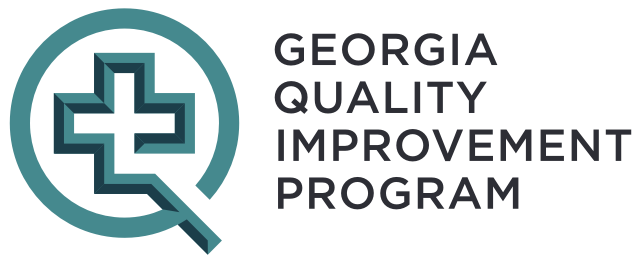 Multimodal Pain Management GuidelineDeveloped by the Georgia Quality Improvement ProgramContent      The content for this publication was developed by the Georgia Quality Improvement Program through collaboration with stakeholders within the state of Georgia trauma system to provide guidance to hospitals in Georgia. This content was reviewed and edited by GQIP members and related content experts. This document is intended to be used as guidance only in the development of policies and protocols within hospitals in Georgia. This is a living document that will be reviewed every 3 years and updated as needed to maintain the standards of care set by national evidence-based findings.Contributors:Georgia Trauma Program LeadersApproval:GQIP Trauma Collaborative MembersReview Dates:February 2023Purpose:To optimize use of multimodal pain control strategies for patients with traumatic injuries resulting in decreased utilization of opioid medications in the trauma population. Background:The opioid epidemic remains a prominent public health concern in the United States. The misuse of and addiction to opioid medication is an urgent national crisis fueled in part by continued prevalent opioid prescribing. According to the Centers for Disease Control and Prevention (CDC), trauma accounts for almost 40 million visits to the Emergency Department and two million inpatient admissions each year. The relative acuity and severity of pain at onset in this population poses a unique challenge, but increased understanding of pain physiology has facilitated alternative pain management approaches, collectively known as multimodal analgesia. This Guideline can serve as a reference for a multimodal approach to treating pain in the trauma patient as a quality initiative project for The Georgia Quality Improvement Program (GQIP).Goals:Provide a guide for the use of multimodal analgesia in the acute setting for trauma patients in the state of Georgia. This guideline will outline simultaneous use of multiple analgesic medications with different mechanisms of action to allow for synergistic effects that decrease reliance on narcotic medication. This strategy has the ability to improve patients’ pain control, satisfaction, and functional status. The goal for pain management is not “zero pain”; it is to aim for a tolerable pain level that will allow the patient to function and participate in their therapy and recovery. These guiding principles allow for each individual patient to have ongoing assessment and titration based on their individual needs.Definitions:Multimodal Analgesia: a pharmacologic method of pain management which consists of the administration of two or more medications with different mechanisms of action for providing analgesia. Types of Pain:Nociceptive Pain: from tissue damageInflammatory Pain: from inflammatory mediators produced at the site of injurySpasmodic Pain: from noxious stimulant at the site of injuryNeuropathic Pain: related to nerve damage from tissue injuryPsychogenic Pain: physical pain that can be increased by mental, emotional, or behavioral factorsGuideline:Medication RecommendationsRecommend use of a combination of two or more medication classes that are prescribed on a scheduled basis.Daily assessments should be conducted, and the regimen titrated as needed for optimal pain control.If opioid pain medication is needed, attempt to de-escalate as pain control improves prior to discharge. B. Regional AnesthesiaRegional analgesia is an adjunct to the multimodal pain medications and is considered a best practice in management of trauma patients.Recommend an Anesthesiology-led Acute Pain Service to administer regional anesthesia “blocks” and to monitor the patients in the peri-procedure and post-operative periods.					 Continuous regional analgesia is preferred to a single injection technique when pain is expected to last beyond 12 hours.For thoracic and abdominal pain, epidural and paravertebral blocks are comparably effective and provide superior analgesia compared to systemic opioids.If concern for possible compartment syndrome, avoid upper and lower extremity blocks.  Local Anesthetic Systemic Toxicity – patients should be monitored for symptoms in the immediate post procedure period, and lidocaine patches should be avoided in conjunction with blocks due to increased risk. Strongly Recommend hospital support and resource commitment to provide acute pain services 24/7 to limit the use of opioids whenever possiblePotential regional anesthesia options:Discharge Planning:At discharge all prescriptions should be given based on the inpatient regimen specifically targeted to the types of pain patient is experiencing. Opioid pain medications should be prescribed for no more than 72 hours post discharge, and the plan to wean from opioids should be discussed with the patient prior to discharge. All other medications: patients should receive enough pain medications to last until the follow up appointments.Patients should be provided clear instructions on how to titrate their medications at home and on red flag symptoms that should be reported to their provider. Discussion Points for In-Patients All narcotics can cause some degree of itching, sedation, constipation and nausea. Lidocaine patches are not prescribed at discharge because they are not covered by most insurances. However, they are readily available over the counter. GoalsPain comes in many ways and requires different patient-specific treatment methods. Trauma and Acute Care Surgery is using multi-modal pain management, a strategy that involves the use of more than one medication that acts in different ways in the body to lessen the pain. This approach aims to lower pain while decreasing side effects and minimizing opioid use, which ultimately improves patient care and recovery time. Our goal involves the following several general steps to manage your pain:Assess your type of painChoose the right medications at the right dose and at the right timeReview the effectiveness the treatment and side effects that you may experienceReview the process until your pain is managed with minimal side effectsThe purpose is to make your pain more manageable by using a multi-modal pain management approach. When your pain is controlled, you will have the ability to engage in your daily activities, participate in physical and occupational therapy, and promote early healing. Types of PainInflammation: stiffness, aching, increased warmth and swelling Examples of medications include ibuprofen (Motrin), acetaminophen (Tylenol), and ketorolac (Toradol)Nerve pain: pinprick, sharp, burning, tingling sensationExamples of medications include gabapentin (Neurontin) and pregabalin (Lyrica), Lidocaine PatchMuscle spasm: cramping, stabbing, radiating, muscle tighteningExamples of medications include methocarbamol (Robaxin), metaxolone (Skelaxin), cyclobenzaprine (Flexeril)OpioidsMultiple types of pain medications are prescribed which use different pathways to minimize/avoid opioid use, and possible addictionOpioids are still prescribed, when necessary, because of their effectiveness in relieving many types of pain. Examples of medications include fentanyl, morphine, oxycodone (Percocet), hydrocodone (Norco), methadone, and tramadol (Ultram)Possible Side Effects of Opioid Medications* *Any of these side effects in excess may result in a longer recovery and delay in discharge from hospital.D. Suggested Language for Patient Education at DischargeHow should I take my pain medication?You have been given several pain medications.  The medications are all at safe doses and work well together to provide pain relief while minimizing side effects.  General guidelines are as follows:Tylenol     = every 6hrs while awakeNaprosyn = twice a dayTramadol = every 6hrs while awakeOxycodone = It may be taken as 1 or 2 tablets up to every 4 hours as needed.  If not needed, it is not necessary to take.  Most patients take this medication a few times daily including 30 minutes prior to physical therapy and bed time.Gabapentin = Before bedIf your physician has prescribed a different pain medication regimen, it will be noted on your discharge sheet from the hospital.While on narcotic pain medication, please refrain from:DrivingOperating Heavy Machinery/Power ToolsDrinking alcoholStaying by oneselfMaking important decisions or signing legal documentsHow do I wean off my pain medication?To begin weaning, you should begin by trying to take oxycodone as needed. Once you are no longer requiring this medication on a regular schedule reduce the dose and frequency you take it. For instance, try decreasing the number of times you take Ultram (Tramadol) and take only as needed.  Try taking Oxycodone only at night for one week and then not at all.  You will begin to identify which medications work best for you and when you need them most. Once you no longer require the Oxycodone decrease the amount and frequency of "base line" medications if your pain is controlled. Tylenol and Naprosyn should be the last medications you wean off.What if one of the pain medications makes me feel bad?If one of the medications upsets your stomach or makes you feel "spacey" it is okay to stop that medication.  Continue to take those medications you can tolerate.  The addition of Tylenol to the regimen is also a great help for many patients who cannot tolerate one or more of the prescription pain medications.  Remember, the goal is to keep you comfortable.Why am I constipated?It is common to be constipated after surgery and is related to your anesthetic and your pain medication. You were given Colace, a stool softener medication, upon discharge from the hospital.  You are also encouraged to drink an 8 ounce glass of water 8 times daily.  You may also utilize any dietary or over the counter medication (Metamucil or other dietary fibers) that have helped you in the past.ADDITIONAL OVER THE COUNTER MEDICATIONSASA 325 mg once daily if NOT TAKING ANTI-INFLAMMATORY or BLOOD THINNERDocusate 100mg daily (while taking pain medication)Multivitamin 1 tab dailyVitamin D 800mg dailyVitamin C 500mg daily x 30 daysWhat are my pain medications? (See you discharge medication list for specifics)Tylenol - This is your first line (BASE LINE) of pain control and should always been taken if in painNaprosyn - Works to strength Tylenol and decrease inflammation (BASE LINE)Tramadol - Take with Tylenol for moderate painOxycodone - Strong opioid, use as a *rescue* pain medication if the first 2 medications aren't working (Take it with the first 2)Gabapentin - Take in the short term to help with nerve painE. Alternative Pain Management AppendixLife Care SpecialistSpecialty training to provide behavioral interventions and work to develop personalized pain management 	strategies to avoid potential opioid misuseProvide patients with opioid educationBehavioral Pain management strategies including Community Resiliency Model, Progressive Muscle 		Relaxation, and diaphragmatic breathingAssess the risk of substance misuse using the Opioid Risk Tool and provide additional information for 		mental health as needed.Non Medication AlternativesCryotherapy – ice applications to reduce pain and swelling Mindful Meditation - first take a deep breath and use your five senses to ground yourselfLook – look around the room for 5 things you can see and name them out loudFeel – pay attention to your body and say four things you can feel out loud. Listen – listen for 3 sounds around you and say them out loudSmell – name 2 things you can smell. If you can’t smell anything at the moment, then choose 	your 2 favorite smells. Taste – Say one thing you can taste. If you can’t taste anything, then name your favorite thing to 	taste. Breathing Techniques - use this simple technique to help relieve stressInhale through your nose for 4 secondsHold the breath for 4 secondsExhale through your mouth for 4 secondsRepeat 3 more timesSleep – quality sleep promotes healing and reduces painLowering lights as evening progressesFollowing mindfulness and progressive relaxation exercisesNot eating heavy meals or spicy food 3 hours before bedtimeAvoiding caffeine and nicotine 4 to 6 hours before bedtimeNot watching the clock at bedtimeUsing deep breathing techniquesAcupressurePain or HeadacheThe L14 point is found between the thumb and index finger, where the muscle meets the bones.Use the thumb and index finger of one hand to locate point on the opposite handRelax the handMassage the point in a circular motion for 30 secondsSwitch handsRelax by breathing deeply through the exerciseAnxiety Massage the Shen Men Point located on the upper half of the ear. Simply apply firm pressure with your index finger on the front and 	thumb on the back of your earMusic – listening to music can positively affect your brain and provide comfort from painExpress yourself – Art and writing can be effective distraction from pain. Express your feelings and life experiences with adult coloring books, journaling, word games, doodling, or writing stories.Aromatherapy - use of essential oils absorbed through the skin or olfactory systemsReferences:TQIP Pain Management Guideline	https://www.facs.org/media/exob3dwk/acute_pain_guidelines.pdfCollaboration with Georgia trauma centers multi-modal pain guidelinesAppendix: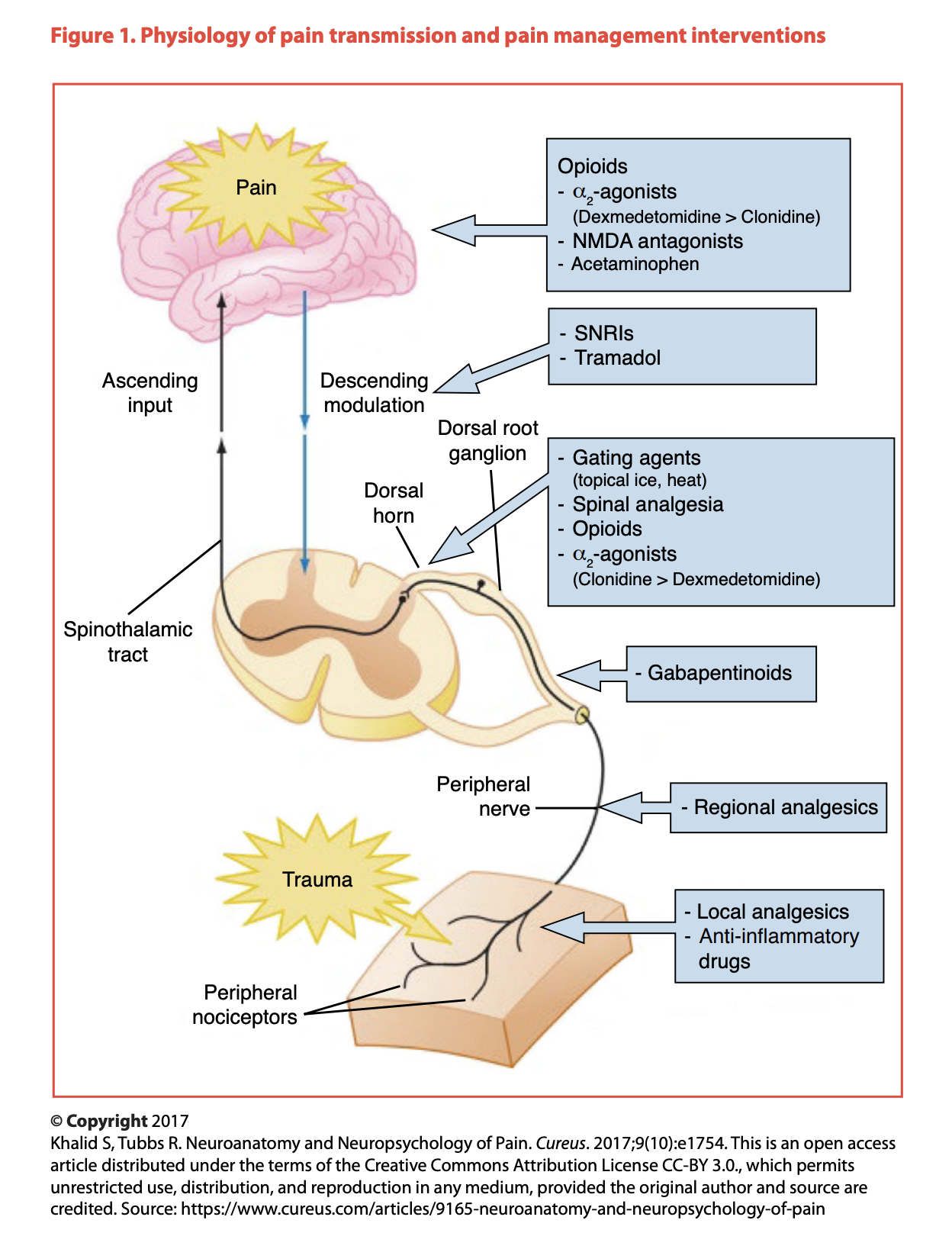 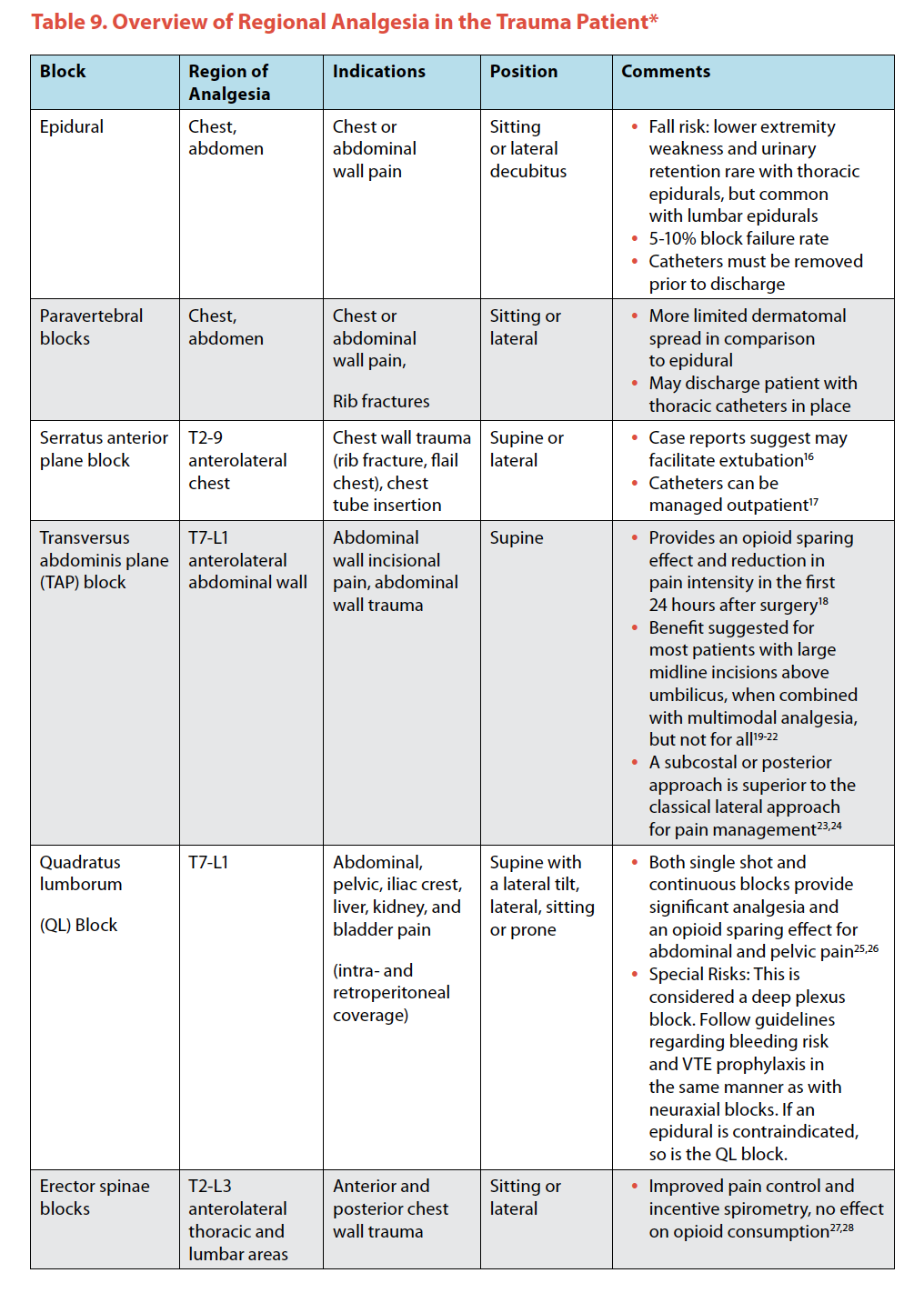 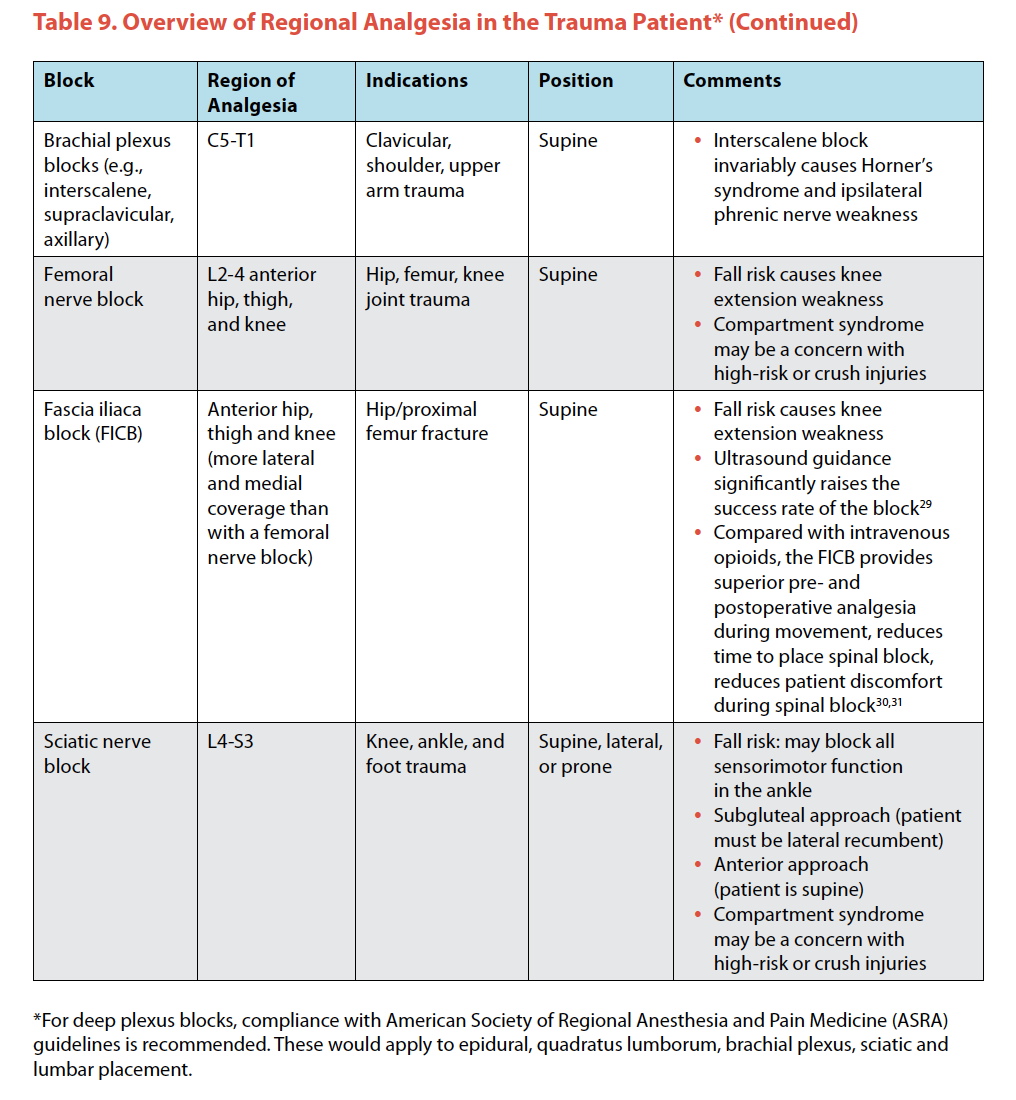 Recommended Pain Management PlanRecommended Pain Management PlanRecommended Pain Management PlanRecommended Pain Management PlanRecommended Pain Management PlanScheduled Multimodal AnalgesicsScheduled Multimodal AnalgesicsScheduled Multimodal AnalgesicsScheduled Multimodal AnalgesicsScheduled Multimodal AnalgesicsClassFirst 24-48 hoursTransition to POWeaning prior to discharge ConsiderationsTylenol1000mg IV q 6 hours x 4 doses1000mg PO q 6 hoursShould be continued Max 4G in 24 hoursNSAIDSToradol 15/30mg IV q 6 hours x 4 dosesToradol 10mg PO q 6 hours x 5 daysIbuprofen 600mg PO q 6 hoursNaproxen 500mg q 12 hoursNaproxen 250mg q 12 hours for > 65 yearsAim to wean to prnMonitor GFRAntispasmodicMethocarbamol 1000mg IV q 8 hours x 3-6 dosesMethocarbamol 750 mg PO q 8 hoursMethocarbamol 500 mg PO q 6 hours for >65 yearsMetaxolone 800mg PO q 8 hourCyclobenzaprine 5mg PO q 8 hoursAim to wean to prn or discontinue while inpatient Sedating effects and cross reactions with other medicationsConsider Baclofen 5mg PO q 8 hours for refractory spasmsGabapentinoidPregabalin 75mg PO q 8 hours x 48 hoursGabapentin 300mg PO q 8 hoursCan be continued Sedating effects and rarely depression OtherLidocaine Patches 5%Up to 3 patchesShould not be prescribed on discharge*Must have 12 hours off in each 24 hour period* Usually not covered by insurance, but patients can buy over the counter. PRN Analgesics for BreakthroughPRN Analgesics for BreakthroughPRN Analgesics for BreakthroughPRN Analgesics for BreakthroughPRN Analgesics for BreakthroughOpioidDilaudid 0.25-0.5mg IV q 6 hours prn Morphine 2-4mg IV q 6 hours prn Tramadol 100mg PO q 6 hours prnTramadol 50 mg PO q 6 hours prn if renal insufficiency or > 65 yearsOxycodone 5mg PO q 6 hours prn Wean dose and frequency as able prior to discharge Avoid Morphine in patients with renal insufficiencyAdjunct Medications  Adjunct Medications  Adjunct Medications  Adjunct Medications  Adjunct Medications  Bowel RegimenDocusate 100mg PO q 12 hours Senna 17.2mg PO qHSPolyethylene glycol 17mg q 12 hoursBisacodyl Suppository prnDocusate 100mg PO q 12 hours Senna 17.2mg PO qHSPolyethylene glycol 17mg q 12 hoursWean with return of regular bowel function Continue bowel regimen for duration that patient is taking opioids Chewing sugar-free gum can improve return of bowel function in NPO patients AntiemeticsOndansetron 4-8mg IV q6hr prnPromethazine PO or PR 12.5-25mg q6hr prn Scopolamine patch Ondansetron 4-8mg PO or SL q 6 hours prnPromethazine PO 12.5-25mg q 6 hours prn Trend QTc if up-titrating Injury Pattern Potential Block Mandible fracture	Inferior alveolar (needs to be performed immediately preoperatively—not an option in non-operative fractures or if already in MMF)Clavicle fractureSuperficial cervical plexusDistal clavicle, scapula, proximal humerusInterscalene (causes unilateral diaphragm paresis.Axillary nerve and suprascapular nerve blocks an alternative in patients with respiratory insufficiency). Also causes Horner syndrome.Injury lower than mid-humerusSupraclavicular (50% diaphragm paralysis rate)Infraclavicular (25% diaphragm paralysis rate)Axillary nerveRib fracturesSerratus (lateral rib fractures)Paravertebral blocksConsider thoracic epiduralSternal fracturesTransverse thoracicStatus post laparotomyRectus sheathQuadratus lumborumLower extremity long bone fracturesFemoralFascia iliacaLateral femoral cutaneousSciatic (subgluteal, popliteal)Adductor canalAnkle blocksUpset stomachUlcersIncreased bleedingDizzinessSleepinessHeadache Dry mouthNauseaConstipationMental confusionSkin flushing Addiction 